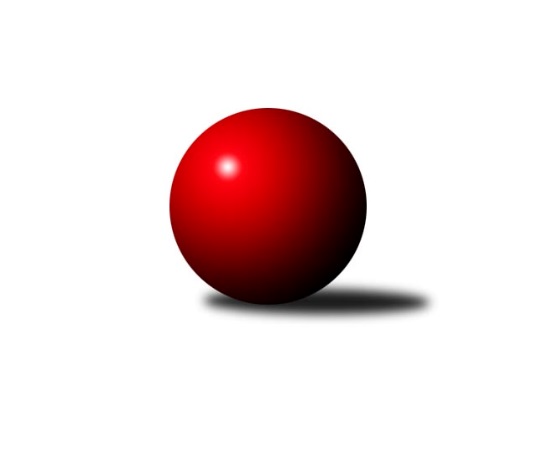 Č.2Ročník 2020/2021	12.9.2020Nejlepšího výkonu v tomto kole: 3523 dosáhlo družstvo: TJ Spartak Přerov2. KLM B 2020/2021Výsledky 2. kolaSouhrnný přehled výsledků:TJ Start Rychnov n. Kn.	- HKK Olomouc	5:3	3445:3415	12.5:11.5	12.9.TJ Sokol Vracov	- SK Kuželky Dubňany 	6:2	3355:3274	15.0:9.0	12.9.TJ Sokol Husovice B	- TJ Horní Benešov A	5:3	3250:3199	12.0:12.0	12.9.TJ Zbrojovka Vsetín 	- KK Blansko 	5:3	3168:3138	14.0:10.0	12.9.TJ Slovan Kamenice nad Lipou	- KC Zlín	3:5	3314:3349	9.0:15.0	12.9.TJ Spartak Přerov	- KK Moravská Slávia Brno	7:1	3523:3409	17.5:6.5	12.9.Tabulka družstev:	1.	TJ Spartak Přerov	2	2	0	0	13.5 : 2.5 	35.5 : 12.5 	 3535	4	2.	KC Zlín	2	2	0	0	12.0 : 4.0 	32.0 : 16.0 	 3391	4	3.	TJ Horní Benešov A	2	1	0	1	10.0 : 6.0 	28.5 : 19.5 	 3298	2	4.	TJ Sokol Vracov	2	1	0	1	9.0 : 7.0 	26.0 : 22.0 	 3361	2	5.	TJ Slovan Kamenice nad Lipou	2	1	0	1	9.0 : 7.0 	21.5 : 26.5 	 3353	2	6.	KK Blansko	2	1	0	1	8.0 : 8.0 	26.0 : 22.0 	 3202	2	7.	TJ Sokol Husovice B	2	1	0	1	7.0 : 9.0 	23.5 : 24.5 	 3300	2	8.	TJ Start Rychnov n. Kn.	2	1	0	1	6.5 : 9.5 	18.5 : 29.5 	 3354	2	9.	TJ Zbrojovka Vsetín	2	1	0	1	6.0 : 10.0 	21.5 : 26.5 	 3179	2	10.	KK Moravská Slávia Brno	2	1	0	1	6.0 : 10.0 	19.5 : 28.5 	 3396	2	11.	HKK Olomouc	2	0	0	2	6.0 : 10.0 	19.5 : 28.5 	 3316	0	12.	SK Kuželky Dubňany	2	0	0	2	3.0 : 13.0 	16.0 : 32.0 	 3214	0Podrobné výsledky kola:	 TJ Start Rychnov n. Kn.	3445	5:3	3415	HKK Olomouc	Petr Gálus	136 	 143 	 131 	141	551 	 1:3 	 567 	 151	144 	 146	126	Marian Hošek	Roman Kindl	136 	 157 	 136 	142	571 	 2:2 	 582 	 142	148 	 155	137	Michal Albrecht	Jakub Seniura	154 	 154 	 146 	140	594 	 4:0 	 517 	 125	120 	 136	136	Jiří Baslar	Jaroslav Šmejda	122 	 115 	 137 	143	517 	 0.5:3.5 	 572 	 130	150 	 149	143	Kamil Bartoš	Vojtěch Šípek	148 	 151 	 164 	139	602 	 3:1 	 576 	 143	157 	 138	138	Jaromír Hendrych	Martin Čihák	156 	 153 	 150 	151	610 	 2:2 	 601 	 172	126 	 170	133	Radek Havranrozhodčí: Ilona SýkorováNejlepší výkon utkání: 610 - Martin Čihák	 TJ Sokol Vracov	3355	6:2	3274	SK Kuželky Dubňany 	Pavel Polanský	142 	 153 	 126 	167	588 	 3:1 	 533 	 129	127 	 142	135	Antonín Kratochvíla *1	Tomáš Gaspar	133 	 134 	 115 	132	514 	 1:3 	 584 	 128	145 	 155	156	Josef Černý	František Svoboda	154 	 138 	 142 	135	569 	 4:0 	 513 	 108	135 	 137	133	Michal Huťa	Tomáš Koplík	146 	 165 	 149 	140	600 	 4:0 	 534 	 133	136 	 141	124	Zdeněk Kratochvíla	Aleš Gaspar *2	121 	 122 	 125 	152	520 	 1:3 	 565 	 143	139 	 150	133	Ladislav Teplík	Jan Tužil	133 	 143 	 139 	149	564 	 2:2 	 545 	 149	129 	 141	126	Roman Janásrozhodčí: Nejedlík Vítězslav, Daněček Jiří
střídání: *1 od 61. hodu Pavel Holomek, *2 od 61. hodu Petr PolanskýNejlepší výkon utkání: 600 - Tomáš Koplík	 TJ Sokol Husovice B	3250	5:3	3199	TJ Horní Benešov A	Tomáš Válka	115 	 140 	 134 	132	521 	 1.5:2.5 	 510 	 118	140 	 117	135	Miroslav Petřek	Jakub Hnát	157 	 142 	 121 	127	547 	 3:1 	 506 	 138	107 	 140	121	Vlastimil Skopalík *1	Jaromír Šula	126 	 120 	 121 	138	505 	 1.5:2.5 	 526 	 126	128 	 151	121	Zdeněk Černý	Radim Meluzín	119 	 134 	 140 	146	539 	 2:2 	 525 	 126	143 	 132	124	David Kaluža	Jiří Radil	159 	 137 	 140 	155	591 	 2:2 	 563 	 139	145 	 148	131	Jiří Hendrych	David Plšek	140 	 123 	 150 	134	547 	 2:2 	 569 	 129	164 	 138	138	Kamil Kubešarozhodčí: Tpmáš Žižlavský
střídání: *1 od 61. hodu David LáčíkNejlepší výkon utkání: 591 - Jiří Radil	 TJ Zbrojovka Vsetín 	3168	5:3	3138	KK Blansko 	Tomáš Novosad	132 	 148 	 121 	117	518 	 1:3 	 530 	 133	126 	 140	131	Otakar Lukáč	Zoltán Bagári	129 	 113 	 129 	126	497 	 3:1 	 503 	 124	140 	 126	113	Jakub Flek	Libor Vančura	146 	 139 	 134 	132	551 	 2:2 	 559 	 130	133 	 154	142	Roman Flek	Daniel Bělíček	132 	 137 	 121 	124	514 	 4:0 	 458 	 118	119 	 115	106	Ladislav Musil	Jaroslav Fojtů	144 	 143 	 131 	134	552 	 2:2 	 538 	 128	131 	 138	141	Petr Havíř	Tomáš Hambálek	138 	 141 	 123 	134	536 	 2:2 	 550 	 148	129 	 120	153	Petr Sehnalrozhodčí: Riedel PetrNejlepší výkon utkání: 559 - Roman Flek	 TJ Slovan Kamenice nad Lipou	3314	3:5	3349	KC Zlín	Jakub Ouhel	158 	 134 	 135 	153	580 	 2:2 	 537 	 116	145 	 139	137	Bronislav Fojtík	David Dúška *1	116 	 129 	 136 	146	527 	 0:4 	 592 	 145	155 	 140	152	Radek Janás	Jiří Ouhel	131 	 145 	 138 	156	570 	 4:0 	 529 	 121	125 	 135	148	Jindřich Kolařík	Pavel Ježek	150 	 139 	 122 	131	542 	 1:3 	 565 	 149	141 	 129	146	Miroslav Málek	Petr Šindelář	128 	 120 	 114 	149	511 	 0:4 	 573 	 139	156 	 125	153	Lubomír Matějíček	Karel Dúška	151 	 141 	 133 	159	584 	 2:2 	 553 	 164	113 	 136	140	Karel Ivanišrozhodčí: Jiří Pelíšek
střídání: *1 od 61. hodu Adam RychtaříkNejlepší výkon utkání: 592 - Radek Janás	 TJ Spartak Přerov	3523	7:1	3409	KK Moravská Slávia Brno	Petr Pavelka	135 	 132 	 146 	124	537 	 3:1 	 507 	 126	113 	 126	142	Pavel Antoš	Jakub Fabík	149 	 146 	 135 	142	572 	 1.5:2.5 	 589 	 154	146 	 152	137	Milan Klika	Jakub Pleban	119 	 156 	 151 	141	567 	 3:1 	 567 	 142	154 	 135	136	Pavel Košťál	Vlastimil Bělíček	146 	 155 	 148 	164	613 	 3:1 	 588 	 145	158 	 136	149	Radek Šenkýř	Jiří Divila	128 	 148 	 148 	162	586 	 3:1 	 561 	 150	144 	 122	145	Ivo Hostinský	Michal Pytlík	150 	 158 	 158 	182	648 	 4:0 	 597 	 147	147 	 155	148	Stanislav Novákrozhodčí: Roman Goldemund, Fajdeková KateřinaNejlepší výkon utkání: 648 - Michal PytlíkPořadí jednotlivců:	jméno hráče	družstvo	celkem	plné	dorážka	chyby	poměr kuž.	Maximum	1.	Michal Pytlík	TJ Spartak Přerov	641.50	393.0	248.5	0.5	1/1	(648)	2.	Vlastimil Bělíček	TJ Spartak Přerov	630.50	398.0	232.5	0.5	1/1	(648)	3.	Aleš Gaspar	TJ Sokol Vracov	601.00	390.0	211.0	4.0	1/1	(601)	4.	Jiří Divila	TJ Spartak Přerov	595.50	375.0	220.5	2.0	1/1	(605)	5.	Milan Klika	KK Moravská Slávia Brno	588.50	397.5	191.0	3.0	2/2	(589)	6.	Radek Janás	KC Zlín	587.50	375.5	212.0	0.5	2/2	(592)	7.	Miroslav Málek	KC Zlín	585.50	390.5	195.0	2.0	2/2	(606)	8.	Karel Dúška	TJ Slovan Kamenice nad Lipou	584.50	394.5	190.0	5.5	1/1	(585)	9.	Martin Čihák	TJ Start Rychnov n. Kn.	583.00	365.0	218.0	2.5	2/2	(610)	10.	Jakub Fabík	TJ Spartak Přerov	581.50	393.0	188.5	2.0	1/1	(591)	11.	Tomáš Koplík	TJ Sokol Vracov	581.50	398.5	183.0	8.5	1/1	(600)	12.	Josef Černý	SK Kuželky Dubňany 	580.50	379.5	201.0	2.0	2/2	(584)	13.	Jakub Seniura	TJ Start Rychnov n. Kn.	579.00	391.0	188.0	4.0	2/2	(594)	14.	Pavel Košťál	KK Moravská Slávia Brno	576.50	390.5	186.0	2.5	2/2	(586)	15.	Jiří Hendrych	TJ Horní Benešov A	573.50	386.5	187.0	7.0	2/2	(584)	16.	Kamil Kubeša	TJ Horní Benešov A	573.00	373.5	199.5	3.5	2/2	(577)	17.	Jakub Ouhel	TJ Slovan Kamenice nad Lipou	572.50	387.0	185.5	4.5	1/1	(580)	18.	Jiří Radil	TJ Sokol Husovice B	572.50	388.5	184.0	4.5	2/2	(591)	19.	Kamil Bartoš	HKK Olomouc	572.00	383.0	189.0	4.0	2/2	(572)	20.	Radek Havran	HKK Olomouc	571.50	370.5	201.0	2.0	2/2	(601)	21.	Pavel Polanský	TJ Sokol Vracov	571.50	397.0	174.5	5.0	1/1	(588)	22.	David Plšek	TJ Sokol Husovice B	570.00	373.0	197.0	3.5	2/2	(593)	23.	Jiří Ouhel	TJ Slovan Kamenice nad Lipou	569.50	383.0	186.5	7.0	1/1	(570)	24.	František Svoboda	TJ Sokol Vracov	569.00	372.0	197.0	5.0	1/1	(569)	25.	Lubomír Matějíček	KC Zlín	568.00	370.5	197.5	4.5	2/2	(573)	26.	Stanislav Novák	KK Moravská Slávia Brno	568.00	379.5	188.5	6.0	2/2	(597)	27.	Jaromír Hendrych	HKK Olomouc	565.00	379.5	185.5	6.0	2/2	(576)	28.	Pavel Ježek	TJ Slovan Kamenice nad Lipou	564.50	390.5	174.0	10.0	1/1	(587)	29.	Radek Šenkýř	KK Moravská Slávia Brno	562.00	375.5	186.5	4.0	2/2	(588)	30.	Jindřich Kolařík	KC Zlín	559.50	377.5	182.0	7.5	2/2	(590)	31.	Miroslav Petřek	TJ Horní Benešov A	559.50	379.0	180.5	4.5	2/2	(609)	32.	Roman Kindl	TJ Start Rychnov n. Kn.	559.00	374.5	184.5	4.0	2/2	(571)	33.	Vojtěch Šípek	TJ Start Rychnov n. Kn.	557.00	396.5	160.5	5.0	2/2	(602)	34.	Ivo Hostinský	KK Moravská Slávia Brno	555.50	367.5	188.0	3.0	2/2	(561)	35.	Jakub Pleban	TJ Spartak Přerov	553.00	377.0	176.0	4.0	1/1	(567)	36.	Otakar Lukáč	KK Blansko 	552.00	374.0	178.0	5.0	2/2	(574)	37.	Jan Tužil	TJ Sokol Vracov	550.00	371.0	179.0	2.0	1/1	(564)	38.	Jakub Hnát	TJ Sokol Husovice B	549.00	362.5	186.5	3.5	2/2	(551)	39.	Jaroslav Fojtů	TJ Zbrojovka Vsetín 	549.00	380.0	169.0	5.0	2/2	(552)	40.	Tomáš Válka	TJ Sokol Husovice B	547.00	352.5	194.5	3.0	2/2	(573)	41.	Ladislav Teplík	SK Kuželky Dubňany 	547.00	373.0	174.0	5.5	2/2	(565)	42.	Bronislav Fojtík	KC Zlín	545.50	387.0	158.5	8.5	2/2	(554)	43.	Pavel Antoš	KK Moravská Slávia Brno	545.00	373.0	172.0	8.5	2/2	(583)	44.	Petr Havíř	KK Blansko 	544.00	352.5	191.5	3.0	2/2	(550)	45.	Tomáš Hambálek	TJ Zbrojovka Vsetín 	544.00	369.5	174.5	5.5	2/2	(552)	46.	Tomáš Gaspar	TJ Sokol Vracov	542.50	360.0	182.5	2.5	1/1	(571)	47.	Libor Vančura	TJ Zbrojovka Vsetín 	542.00	367.5	174.5	4.5	2/2	(551)	48.	David Dúška	TJ Slovan Kamenice nad Lipou	542.00	374.0	168.0	3.0	1/1	(542)	49.	Petr Sehnal	KK Blansko 	541.00	361.5	179.5	3.5	2/2	(550)	50.	Petr Polanský	TJ Sokol Vracov	540.00	370.0	170.0	4.0	1/1	(540)	51.	Roman Flek	KK Blansko 	539.50	353.5	186.0	1.5	2/2	(559)	52.	Marian Hošek	HKK Olomouc	536.50	356.0	180.5	5.0	2/2	(567)	53.	Radim Meluzín	TJ Sokol Husovice B	536.50	373.5	163.0	8.0	2/2	(539)	54.	Zdeněk Černý	TJ Horní Benešov A	534.00	365.5	168.5	7.0	2/2	(542)	55.	Petr Pavelka	TJ Spartak Přerov	532.50	370.5	162.0	8.0	1/1	(537)	56.	Jakub Flek	KK Blansko 	530.50	368.5	162.0	5.0	2/2	(558)	57.	Petr Šindelář	TJ Slovan Kamenice nad Lipou	527.50	369.0	158.5	5.0	1/1	(544)	58.	Zdeněk Kratochvíla	SK Kuželky Dubňany 	526.00	360.5	165.5	6.5	2/2	(534)	59.	Michal Huťa	SK Kuželky Dubňany 	526.00	371.5	154.5	7.5	2/2	(539)	60.	Jaroslav Šmejda	TJ Start Rychnov n. Kn.	522.50	361.0	161.5	6.5	2/2	(528)	61.	David Kaluža	TJ Horní Benešov A	521.50	350.0	171.5	7.0	2/2	(525)	62.	Roman Janás	SK Kuželky Dubňany 	519.50	359.0	160.5	6.0	2/2	(545)	63.	Daniel Bělíček	TJ Zbrojovka Vsetín 	512.00	367.0	145.0	9.0	2/2	(514)	64.	Jiří Baslar	HKK Olomouc	509.50	361.5	148.0	11.5	2/2	(517)	65.	Zoltán Bagári	TJ Zbrojovka Vsetín 	503.00	356.5	146.5	9.5	2/2	(509)		Michal Albrecht	HKK Olomouc	582.00	389.0	193.0	0.0	1/2	(582)		Vlastimil Skopalík	TJ Horní Benešov A	567.00	377.0	190.0	8.0	1/2	(567)		Jiří Brouček	TJ Start Rychnov n. Kn.	556.00	354.0	202.0	2.0	1/2	(556)		Karel Ivaniš	KC Zlín	553.00	379.0	174.0	5.0	1/2	(553)		Petr Gálus	TJ Start Rychnov n. Kn.	551.00	369.0	182.0	2.0	1/2	(551)		Radim Máca	TJ Sokol Husovice B	544.00	359.0	185.0	7.0	1/2	(544)		Břetislav Sobota	HKK Olomouc	541.00	355.0	186.0	4.0	1/2	(541)		Milan Bělíček	TJ Zbrojovka Vsetín 	539.00	364.0	175.0	10.0	1/2	(539)		Radim Abrahám	KC Zlín	536.00	359.0	177.0	3.0	1/2	(536)		Roman Porubský	KK Blansko 	532.00	359.0	173.0	4.0	1/2	(532)		Tomáš Novosad	TJ Zbrojovka Vsetín 	518.00	352.0	166.0	9.0	1/2	(518)		Jaromír Šula	TJ Sokol Husovice B	505.00	344.0	161.0	1.0	1/2	(505)		Antonín Kratochvíla	SK Kuželky Dubňany 	497.00	356.0	141.0	11.0	1/2	(497)		Ladislav Musil	KK Blansko 	458.00	327.0	131.0	10.0	1/2	(458)Sportovně technické informace:Změna začátku utkání:26.09.20	so	13:30	TJ Sokol Husovice B –HKK Olomouc	GabrhelStarty náhradníků:registrační číslo	jméno a příjmení 	datum startu 	družstvo	číslo startu8876	Ladislav Musil	12.09.2020	KK Blansko 	1x7176	Pavel Holomek	12.09.2020	SK Kuželky Dubňany 	1x19079	Petr Gálus	12.09.2020	TJ Start Rychnov n. Kn.	1x19198	David Láčík	12.09.2020	TJ Horní Benešov A	1x22354	Jaroslav Fojtů	12.09.2020	TJ Zbrojovka Vsetín 	2x19353	Adam Rychtařík	12.09.2020	TJ Slovan Kamenice nad Lipou	1x7170	Josef Černý	12.09.2020	SK Kuželky Dubňany 	2x
Hráči dopsaní na soupisku:registrační číslo	jméno a příjmení 	datum startu 	družstvo	Program dalšího kola:19.09.20	so	14:00	KK MS Brno – TJ Start Rychnov n/Kněžnou	Bernatík19.09.20	so	10:00	SKK Dubňany – TJ Spartak Přerov	Harcová19.09.20	so	14:30	TJ Slovan Kamenice n/Lipou – TJ Sokol Vracov	Šindelář P.19.09.20	so	13:30	TJ Horní Benešov – KC Zlín	Dostál19.09.20	so	13:00	KK Blansko – TJ Sokol Husovice B	Řehůřková,Šmerda19.09.20	so	10:00	HKK Olomouc – TJ Zbrojovka Vsetín	FajdekováIvan Říha, Ptenský Dvorek 90, Ptení 798 43, mob.722 061 442,email: ivan.riha@kuzelky.cz, riha.ivan@seznam.cz Nejlepší šestka kola - absolutněNejlepší šestka kola - absolutněNejlepší šestka kola - absolutněNejlepší šestka kola - absolutněNejlepší šestka kola - dle průměru kuželenNejlepší šestka kola - dle průměru kuželenNejlepší šestka kola - dle průměru kuželenNejlepší šestka kola - dle průměru kuželenNejlepší šestka kola - dle průměru kuželenPočetJménoNázev týmuVýkonPočetJménoNázev týmuPrůměr (%)Výkon2xMichal PytlíkPřerov6482xMichal PytlíkPřerov113.186482xVlastimil BělíčekPřerov6131xJiří RadilHusovice B109.975911xMartin ČihákRychnov6101xTomáš KoplíkVracov107.656001xVojtěch ŠípekRychnov6022xVlastimil BělíčekPřerov107.076131xRadek HavranHKK Olomouc6011xMartin ČihákRychnov106.716101xTomáš KoplíkVracov6001xRoman FlekBlansko106.37559